Figure 4 (a)-(d)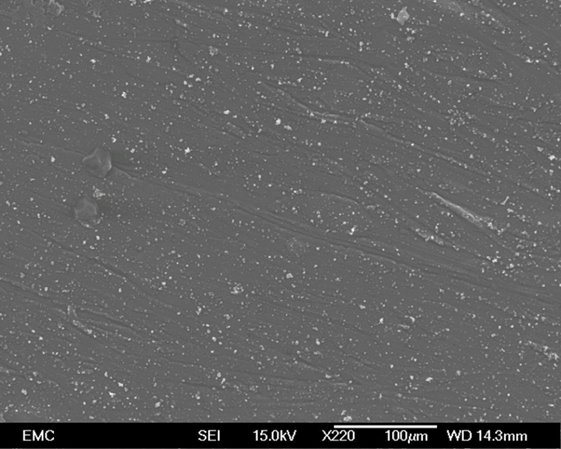 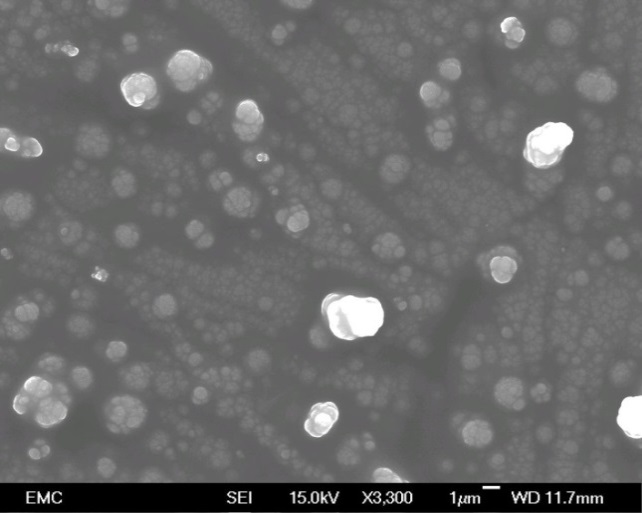 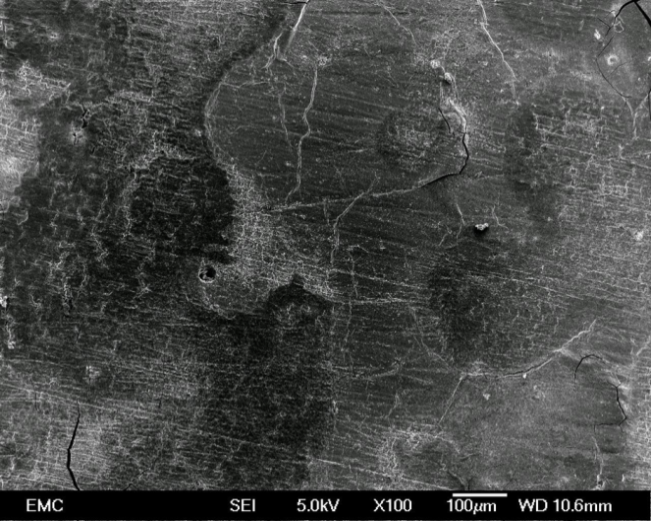 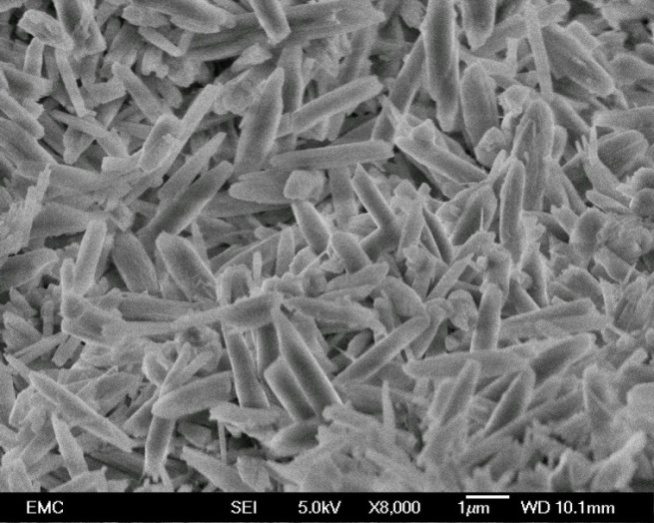 